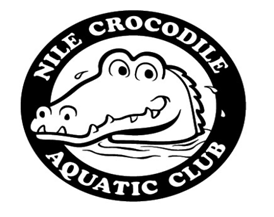 NILE CROCODILEAQUATIC CLUBNCAC Six Sprint MeetFebruary 2, 2020At Mark Twain Pool, Yonkers Montessori AcademySanction # 200200Time Trial Sanction # 200250-TNCAC Sixth Sprint MeetFebruary 2nd, 2020SANCTION:                       Held under the sanction of USA Swimming/Metropolitan Swimming, Inc. #.LOCATION:                       Mark Twain Pool, Yonkers Montessori Academy, 160 Woodlawn Avenue,                                                                                        Yonkers NY 10704FACILITY:                           25 Yard pool with 8 6ft lanes and non-turbulent lane lines. Colorado                                            electronic timing system.NO SMOKING ALLOWED IN THE BUILDING.                                            Teams are expected to police and maintain their areas on the pool deck.                                            Athletes, parents and children are restricted to the pool area and spectators                                             stand and are not authorized to be in any other part of the building. The pool                                             has been certified in accordance with Article 104.2.2C (4). 12 feet in deep end,                                            4 feet in shallow end.SESSION:                           Sunday Warm-up @ 10:00 AM Meet Starts @ 11:00 AM February 2nd, 2020.FORMAT:                          Timed finals Deck seeding will be in place.ELIGIBILITY:                      Open to all USA Swimming/Metropolitan Swimming Inc. registered swimmers.                                             All swimmers participating in this meet must be registered by the first day of                                             the meet. Age on 02/02/2020 will determine age for the entire meet.DISABILITY:                       Swimmers with disabilities are encouraged to attend. Contact the meetSWIMMERS:                     director if you need special consideration. The athlete (or the athlete’s coach) is                                             also responsible for notifying the meet referee of any disability prior to the                                            competition.ENTRIES:                            Swimmers are limited to 5 events per day. The meet will be run on                                            computer using Hy-Tek’s Meet Manager. Teams must submit entries using                                            an export file of Hy-Tek Team Manager. Email ALL entries to:                                              MagdyShokry@hotmail.com Payment must be received by Sunday,                                            February 2nd, 2020. An email confirming receipt of entries and a meet entry                                            report will be sent to the coach. Please contact Monique if you do not receive                                            such a report within 2 days of your original email. NT (no time), paper, phone or                                            fax entries will NOT be accepted. U.S. Mail Entries/ Payment to: Magdy Shokry                                           3982  Carpenter Avenue, Bronx, NY  10466DEADLINE:                       1: Metro LSC teams will be given priority on a first come/first served basis.                                           Metro team’s entries must be received by January 22, 2020.                                           2: The final entry deadline for this meet is January 29th, 2020.                                           3: Metro entries received between January 21st, and January 29th, and all                                            entries from other LSC’s will be entered in the order they were received, as                                           space allows. An email confirming receipt of entries if you provide an email                                             contact. Please contact Meet Director if you do not receive such a report within                                           2 days of your original email.ENTRY FEE:                      An entry fee of $ 5:00 per individual event and $10 for each relay must                                           accompany the entries. Make check payable to: Magdy Shokry.                                               Payment must be received by January28th, 2020 for email entries. Payment                                           must be included with all mail entries. Failure to pay entry fees by this deadline                                            could result in teams being barred from the meet. WARM-UP:                      General warm-up will be in place; team assignment lanes will be posted.SCRATCHES:                    Coaches will be given scratch sheets upon check. All scratches are due no later                                            than 30 minutes prior to the start of the session. Coaches are asked to indicate                                            clearly individual events scratches and which swimmers will not be participating                                           in the sessionCOACHES:                        In accordance with Metropolitan Swimming Inc. Policy, only those coaches                                          who display current, valid USA Swimming credentials will be permitted to act in                                           coaching capacity at this meet. Coaches who do not possess these credentials                                           will be required to leave the deck area.AWARDS:                        Ribbons will be given to 1-8 places for 12 and under only  OFFICIALS:                      Frank A. Zarnitz, anssec180@msn.com. (917) 284-0477 Meet Referee                Officials wishing to volunteer should contact Meet RefereeADMIN OFFICIAL:         Wendy Martinez bellamiamour@gmail.comMEET Director:             Magdy Shokry   Magdyshokry@hotmail.com   347-466-0375        RULES:                            Current USA Swimming Rules, including the Minor Athlete Abuse                                     Prevention Policy (“MAAPP”), will govern this meet. The USA Swimming                                      Code of Conduct is in effect for the duration of the meet. The overhead                                      start procedure may be used at the discretion of the Meet Referee.                                        “Deck changes are prohibited”  “Use of Audio or visual recording devices,                                      including a cell phone, is not permitted in changing areas, rest rooms,                                       locker rooms, or behind the blocks”SAFETY:                          Metropolitan Safety and Warm-up procedures will be in effect. Marshals                                         will be present throughout warm-ups and competition, and have the                                         authority to remove, with the concurrence of the meet Referee, any                                         swimmer, coach, club, or spectator for failure to follow the safety rules.POLICY:                           Any photographer or videographer, who intends to take pictures at a                                          Metropolitan Swimming sanctioned meet, must complete and submit a                                          Photographer Registration Form to the Meet Director before commencing                                          activity. Forms are available on the Metropolitan Swimming website as well                                          as from the Meet Director. Swimmer’s families, taking photos of their                                          children from the spectator area, are not subject to this policy. DISCLAIMER:                  Upon acceptance of his/her entries, the participant waives all claims against                                           Mark Twain Pool, Yonkers Montessori Academy, Nile Crocodile Aquatic Club,                                           Metropolitan Swimming Inc., & USA Swimming Inc., and their agents or                                          representatives for any injury occurring as a result of the meet.                                           AUDIO Use of Audio or visual recording devices, including cell phones is not                                           permitted in changing areas, rest rooms or locker rooms. Art. - 202.3 and 202.4ADMISSION:                   $5.00 Admission $2.00 ProgramsMERCHANTS:                  Food and Beverage Concessions provided by NCAC Swim Team. DRONES:                          Operation of a drone, or any other flying apparatus, is PROHIBITED over the                                            venue (pools, athlete/coach areas, spectator areas and open ceiling locker                                            rooms) any time athletes, coaches, officials and/or spectators are present.PARKING:                         Parking free in street in front of the swimming pool out of the Campus.DIRECTIONS:                   From the North (choose 1 from below) Taconic Parkway South to Sprain                                            to Bronx River Parkway South. After Cross County Parkway exits, take the                                            Second Bronx River Road Exit. Make a right onto Bronx River Road and the                                           immediate left onto Wakefield Avenue. Go approximately 5 blocks.                                           Pool entrance is at the corner of Wakefield Avenue and Woodlawn Avenue.                                            87 South to Exit 4, Cross County Parkway. Stay on Service Road South to Yonkers                                            Avenue. Make a left onto Yonkers Avenue. Continue for approximately 0.25 mile                                            and make a right onto Kimball Avenue. Bear left onto Sterling Avenue, Then Bear                                            Left onto Woodlawn Avenue. Pool Entrance is at the corner of Wakefield                                            Avenue and Woodlawn Avenue.DIRECTIONS:                   From Long Island Take 495 Long Island Expressway West towards Whitestone                                            Bridge. Merge onto Cross Island Parkway North. Merge onto I295 North via Exit                                            33Bronx/New England. Merge onto I695 /North Throgs Neck Expressway via Exit                                           10, I95New Haven. I695 /North Throgs Neck becomes I95 North.                                            Take the Baychester Avenue. Exit 12 on the left.                                           Turn slight right onto Baychester Avenue. Baychester Ave becomes East\ 241st                                           street. East 241st becomes Wakefield Avenue. Turn right onto Woodlawn                                           Avenue. 160 Woodlawn Avenue is on the right.DIRECTIONS:                    From NY City 87 North towards Albany. Take the East 233rd Street Exit 13.                                            Stay Straight on East 233rd Street and make 1st left onto Van Courtland Park                                                                         East. Van Courtland Park east becomes Kimball Avenue. Turn Right onto                                                                   Wakefield Avenue. Turn Left onto Woodlawn Avenue. 160 Woodlawn Avenue is                                             on the right.COMPLIANCE:                  Water when unaccompanied by a member-coach, it is the responsibility of                                           The swimmer or the swimmer's legal guardian to ensure compliance with                                           this requirement. Deck Except where venue facilities require otherwise,                                           changing into or out of swimsuits otheSunday February2nd, 2020Warm-up 10:00 AM - Meet Starts 11:00 AMWOMENEVENTSMEN1Open 200 Medley Relay23Open 50 Free45Open 100 Free67Open 200 Free89Open 50 Back1011Open 100 Back 1213Open 200 Back1415 Open 50 Breast1617Open 100 Breast1819Open 200 Breast2021 Open 50 Fly2223Open 100 Fly2425Open 200 Fly2627Open 100 IM2829Open 200 IM3031Open 200 Free Relay32